Římskokatolická farnost Vlašim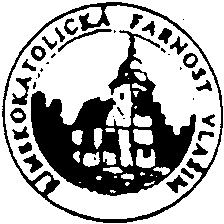 Husovo nám. 46258 01 Vlašime-mail: farnostvlasim@gmail.comZápis ze zasedání Pastorační rady 
Římskokatolické farnosti Vlašim dne 24. listopadu 2021Přítomni:	P. Jaroslav Konečný, farář, předseda PRF                         P. Miroslav Auxt, farní vikářRoman Farion, jáhenMiroslav ŠandaMiroslava PtáčkováDaniela Laloučková, ředitelka Charity VlašimVáclav FuksaOmluveni:	Michal RybníčekKarel KroupaDavid Seifert, jáhenJan MatějovskýLukáš MašekPastorační rada farnosti (PRF) projednala následující body:Nový stavební technik pro náš vikariát, pan Dušan Šustek, zařídil nejen rekonstrukci části poškozené zdi u vlašimské fary, ale i opravu vyboulené zdi u kostela v Domašíně a některých fasád na faře. To celé za velmi slušnou cenu.  Nové ozvučení interiéru kostela sv. Jiljí je hotovo a funguje velmi dobře. Stálo 130 000 Kč.V besídce se temperuje na 15 °C. Od prosince bude topení nastaveno tak, že na pravidelné akce se bude vytápět na vyšší teplotu.V plánu je rekonstrukce osvětlení interiéru kostela. Oprava zvonu v Domašíně je hotova, stála okolo 8 000 Kč. Finanční dárci přispívající na besídku obdrží po Novém roce potvrzení o daru automaticky. Pokud chce někdo potvrzení o darech na jiné účely (Farní maraton apod.), nechť se přihlásí p. faráři.Potřeba jmenování druhého kostelníka trvá. Nyní se připravuje se na tento úkol náš farník pan Lukáš Novotný.Ve Velíši bude vést 4. prosince duchovní obnovu p. biskup Malý. Ve Vlašimi bude vést 18. prosince duchovní obnovu P. Martin Sklenář. Taneční večírek farnosti koncem zimy jistě nebude.První svaté přijímání se uskutečnilo zejména díky P. Auxtovi. 8. května 2022 v 10 h bude další svaté přijímání, připravuje se na ně 10 dětí.Na biřmování 22. května 2022 ve Vlašimi se připravuje 8 kandidátů asi ze 6 farností. Biřmovat bude apoštolský nuncius v ČR Mons. Charles Daniel Balvo.Mopy pro úklid kostela byly zakoupeny a proplaceny.Roman Farion vynesl z besídky okolo 220 pavouků. Tuto akci bude v případě potřeby opakovat.Mikulášská nadílka v kostelích v Domašíně (organizuje David Seifert) a ve Vlašimi se letos uskuteční. Pouť za parlamentní volby se uskutečnila. Setkávání ministrantů s P. Miroslavem Auxtem probíhá každý druhý a čtvrtý pátek v měsíci od 15:30 ve farním kostele. Tento interval pastorační rada schválila.P. Konečný informoval o právě probíhající synodě. Na diecézní úrovni chce církev zmapovat názory svých členů na zhruba 10 okruhů otázek. Navrhl, aby otázky byly probírány primárně v už existujících společenstvích: manželská společenství, senioři na katechismu, společenství mládeže apod. P. Konečný tato společenství osloví.D. Laloučková informovala, že v případě zájmu je možné založit skupinku Anonymních alkoholiků. Lze se v této věci na ni obrátit.D. Laloučková informovala o fungování Charity Vlašim v nových prostorách a o omezeních provozu způsobených pandemií Covid-19.J. Matějovský za mládež navrhl adventní aktivitu: na první neděli adventní bude do kostela umístěná veliká černá kometa. Na kometu budou účastníci adventní aktivity po splnění úkolu (modlitba, dobrý skutek, atd.) lepit kancelářské štítky žluté barvy. Cílem je rozzářit celou kometu, aby nás mohla dovést do Betléma k narozenému Ježíškovi. Tuto aktivitu pastorační rada schválila.Příští zasedání PRF nebylo naplánováno.Zapisovatel:  		Václav Fuksa Předseda PRF:  	P. Jaroslav Konečný